Meeting Agenda (Virtual) @ 3:30pmVirtual Meeting Link: meet.google.com/cfi-pwhx-hbePHS English Elective Course Proposal - Mystery and MayhemPHS History Elective Course Proposal - Contemporary Issues through MultimediaCSDE State Personnel Development Grant OpportunityNext Meeting: March 20, 2024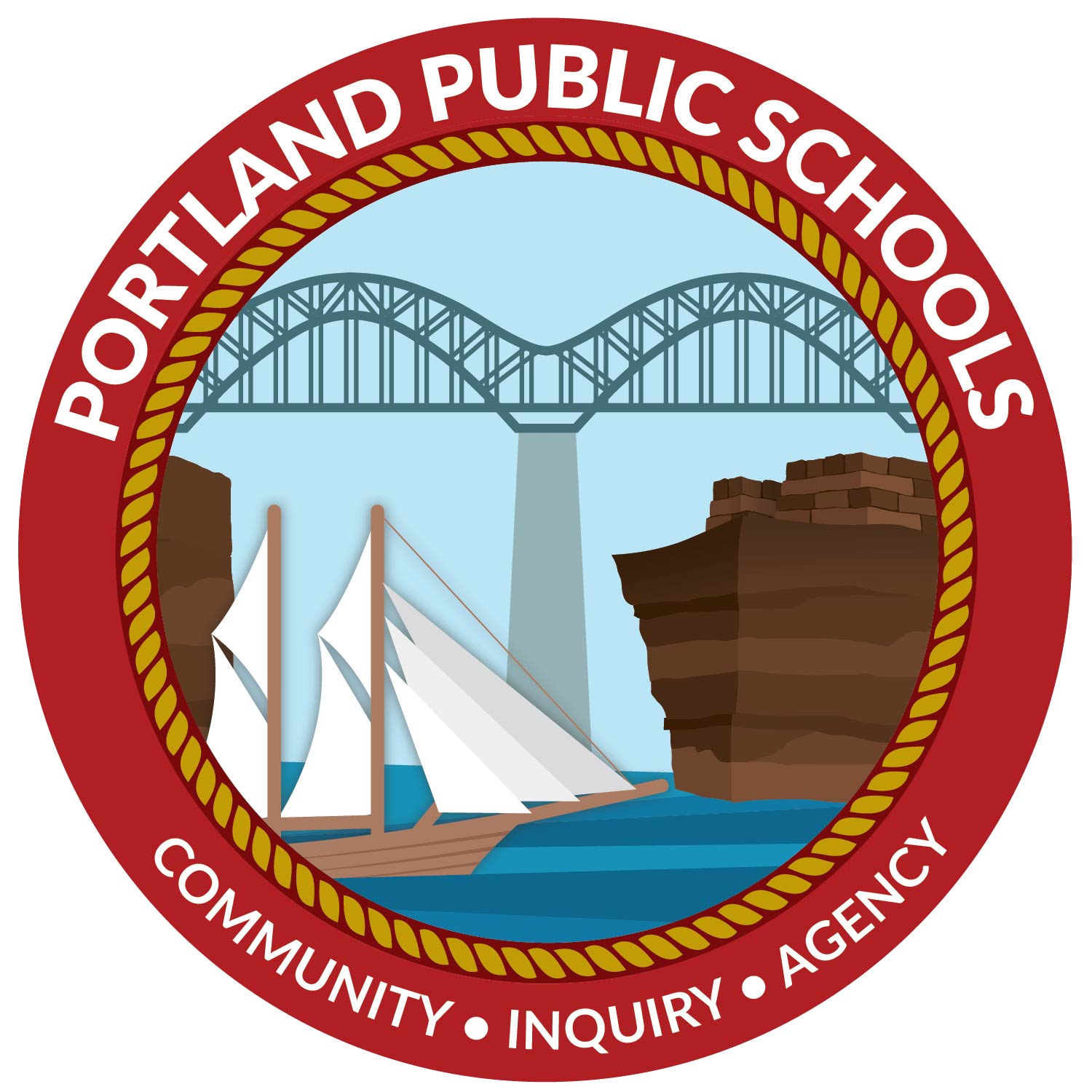 Portland Public SchoolsBOE Curriculum Subcommittee MeetingFebruary 21, 2024 